FOURNITURES SCOLAIRES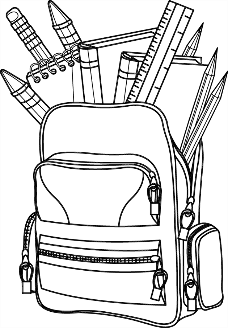 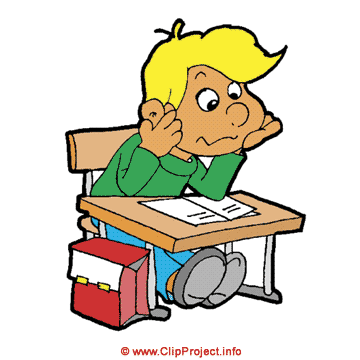  CM2Année scolaire 2017-2018Un agendaUne calculatrice1 cahier 100 pages 1722cmUn paquet de copies simples seyès 21 29,7cm (à renouveler si nécessaire)100 pochettes transparentes (classeur)1 chemise cartonnée à élastique et à rabats (pour y stocker les feuilles et pochettes de classeur)1 trieur avec élastique Des crayons de couleurs et des feutresUne trousse complète (crayon de papier, gomme, taille-crayon avec réservoir, colle, paire de ciseaux, surligneurs, stylos bleus, rouges, noirs et verts, facultatifs : stylos plume ou à encre effaçable encre bleue) pas d’encre turquoise rose…Un triple décimètre, une équerre, un compasUne ardoise + un chiffon+ feutre (à renouveler)Un support rigide avec pinceUn tablier pour la peinture et un grand sac poubelle pour protéger sa tablePour le sport : un sac contenant une paire de chaussures de sport à semelle blanche (réservées pour le gymnase) une paire de chaussures de sport pour l’extérieur.Livre Harry Potter à l’école des sorciers, J.K. Rolling, folio juniorAttention : rapporter les lutins de français, de maths, de poésies et d’anglais, le classeur et le carnet de vocabulaire s’ils ne sont pas restés à l’école.Pour les nouveaux :Un classeur A4 avec intercalaires2 protèges-documents (lutins) 40 vues2 protèges-documents (lutins) 100 vuesL’ensemble devra être vérifié régulièrement et remplacé si nécessaire.La réunion d’informations générale a lieu le vendredi 8 septembre de 18h à 19h.La réunion de rentrée des CM2 aura lieu le 22 septembre 2017 de 18h à 19h sans enfant.